Semaine nationale de la kinésiologie 2018 	
du 12 au 18 novembre 2018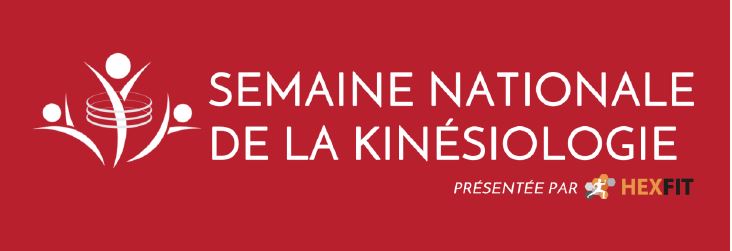 Publipostages électroniques personnalisablesJoignez-vous à nous le 12 novembre pour la Semaine nationale de la Kinésiologie 2018 alors que les kinésiologues soutiennent le changement de paradigme plus inclusif de l'activité physique.Les experts s'entendent pour dire que près de la moitié des adultes canadiens ne font pas suffisamment d'activité physique pour améliorer leur santé et leur bien-être. Malgré de nombreuses campagnes bien intentionnées, cette tendance ne semble pas s'améliorer. C'est pourquoi l'Alliance canadienne de kinésiologie (ACK), dans le cadre de la Semaine de la kinésiologie 2018 (SNK) qui se déroulera du 12 au 18 novembre, salue le rapport Soyons Actifs!, la dernière initiative du Gouvernement du Canada visant à créer une vision commune où tous les Canadiens bougez plus et asseyez-vous moins, plus souvent. Ce n’est que grâce à la collaboration de la communauté, du gouvernement et des secteurs privé et public que l’activité physique sera accrue et que la vie sédentaire sera réduite entre toutes les générations.La campagne 2018 de la SNK soutient le Mois de novembre de l'ostéoporose et le 14 novembre, Journée mondiale du diabète. Plusieurs activités organisées pendant cette semaine feront la promotion de la kinésiologie. Les spécialistes de la dynamique du mouvement humain qui utilisent la science et la recherche pour proposer le mouvement en médecine, tels que les kinésiologues, peuvent contribuer encore plus à la société et agir en tant qu'agents de changement pour une population en meilleure santé. Les kinésiologues adoptent une approche pratique et personnalisée, une époque où plusieurs praticiens passent moins de temps avec leur patient et où les machines effectuent le gros des traitements physiques. En travaillant en collaboration avec des médecins, des infirmières, des physiothérapeutes, des ergothérapeutes, des chiropraticiens et des massothérapeutes, les kinésiologues peuvent améliorer considérablement la santé de leurs clients.Pour savoir où se déroulent les activités pendant la Semaine de la kinésiologie, visitez le site www.semainenationaledelakinesiologie.ca. De plus, visitez le site www.cka.ca pour regarder une nouvelle série de vidéos sur des sujets populaires.Dans [la ville de votre événement], [votre organisation] organisera [le titre de votre événement] pour que tous les participants soient actifs [détails de votre événement, par exemple: essayez de faire du vélo pour la première fois OU établissez un record du monde pour la plupart des gens sauter à la corde en même temps]. Venez rencontrer un kinésiologue près de chez vous.Visitez www.nationalkinweek.ca pour consulter une liste d’autres événements locaux se déroulant dans la communauté.À bientôt!(Signature),Kinésiologue affilié